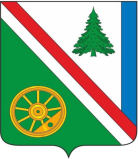 15.06.2023г. №487РОССИЙСКАЯ ФЕДЕРАЦИЯИРКУТСКАЯ ОБЛАСТЬБРАТСКИЙ РАЙОНВИХОРЕВСКОЕ МУНИЦИПАЛЬНОЕ ОБРАЗОВАНИЕАДМИНИСТРАЦИЯПОСТАНОВЛЕНИЕ О БЕЗОПАСНОСТИ ЛЮДЕЙ НА ВОДНЫХ ОБЪЕКТАХ ВИХОРЕВСКОГО ГОРОДСКОГО ПОСЕЛЕНИЯ В ВЕСЕННЕ- ЛЕТНЕМ ПЕРИОДЕ 2023г.В соответствии с Федеральным законом № 131-ФЗ от 06.10.2003 года «Об общих принципах организации местного самоуправления в Российской Федерации», Федеральным законом № 68-ФЗ от 21.12.1994 года «О защите населения и территории от чрезвычайных ситуаций природного и техногенного характера» с целью обеспечения безопасности населения и предупреждения несчастных случаев на водных объектах Вихоревского городского поселения, руководствуясь ст.44 Устава Вихоревского муниципального образования, администрация Вихоревского городского поселения                             ПОСТАНОВЛЯЕТ:1. Утвердить План мероприятий по обеспечению безопасности людей на водных объектах Вихоревского городского поселения в весенне-летнем периоде 2023 года, согласно приложению № 1 к  настоящему постановлению. 2. Рекомендовать начальнику Братского отделения ГИМС ГУ МЧС РФ по Иркутской области Потапову Е.Н. при планировании мероприятий отдела учесть мероприятия Плана по обеспечению безопасности людей на водных объектах Вихоревского городского поселения в весенне-летнем периоде 2023 года.        3. Данное постановление подлежит опубликованию в информационном бюллетене и размещению на официальном сайте администрации Вихоревского городского поселения.       4. Контроль за исполнением настоящего постановления оставляю за собой.Глава администрации Вихоревского городского поселения				              Н.Ю. ДружининСогласовано:Управляющий делами администрации___________________ Дударева Г.А.«___»___________2023г.И.о.начальника юридического отдела___________________ О.И. Пуляева «___»___________2023г.РАССЫЛКА:1экз.-дело1 экз.-ГО и ЧС40-52-15Исп: Л.В. Гордееваел.40-52-15Приложение № 1
 к постановлению администрации
Вихоревского городского поселения 
от  15.06.2023г. №487
Планмероприятий по обеспечению безопасности людей на водных объектах
Вихоревского городского поселения в весенне-летнем периоде 2023 г.примечание:МО -муниципальное образование;ГИМС - государственная инспекция по маломерным судам; ОК - отдел культуры;СОШ - управление образования;ОГБУЗ «Братская РБ» - Братская районная больница; С-3 ПСО - северо-западный поисково-спасательный отряд.№п/пНаименование мероприятийСроквыполненияОтветственныеисполнителиПримечание1Рассмотреть на заседаниях КЧС и ОПБ вопрос обеспечения безопасности людей на водных объектах Вихоревского городского поселения в весенне-летнем периодеапрель-июньМО2Назначить ответственных лиц за организацию проведения профилактических мероприятий по обеспечению безопасности людей на водных объектахапрель-июнь*УО*МО3Организовать учет мест запрещенных для купания в границах населенных пунктовдо 15.06.2023МО4Организовать совместное патрулирование в местах массового отдыха населения у водных объектовпостоянноМУ МВД РФ   ГИМС, МО5Организовать целенаправленное информирование населения, детей, учащихся школ о мерах безопасности на воде в весенний период и в период летних каникул, а также о несчастных случаях на водемарт-апрельмай-август*МО*УО*ГИМСОК6Провести занятия с учащимися образовательных учреждений по правилам безопасного поведения детей при посещении водоемовпостоянно*УО7Обеспечить готовность мед. учреждений для оказания помощи пострадавшим на водепостоянноОГБУЗ«Братская РБ»8Организовать взаимодействие с С-3 ПСО и Братским отделением ГИМСпостоянноМО9Информировать население и школьников о причинах гибели и травматизма людей на водных объектахпостоянно*МО*ГИМС*УО*ОК10Осуществление подворовых обходов социально-неблагополучных семей, где имеются несовершеннолетние дети, особенно в период весеннего половодья и ледоставапостоянно*МО*МВД РФ  11Проведение совместных рейдов и патрулирований на водных объектахв периодкупальногосезона*МО*МВД РФ*ГИМС12Выявление несанкционированных мест массового купания людей на водных объектах и принятие мер по обустройству их или их закрытиюв периодкупальногосезона*МО*ГИМС